GP Clearance FormPlease either print or email this completed form to your GP or consultant or telephone your surgery to obtain verbal consent based on the below information:Dear Dr ______________________Re: Client Name / Date of Birth / Address [client to add info here]My client would like to attend for the following treatment/s and as per conditions of my professional association, the Federation of Holistic Therapists, I need to ask if there is any reason why their treatment should not go ahead. Section 1: To be completed by the client [mark the treatment you are having].Reason for visit [Delete as applicable]: Pain, Tension, Stress, Mood, Wellbeing, OtherSection 2: To be completed by the clientMy client is in the clinically vulnerable (moderate risk group) for COVID-19 and meets the following criteria [mark all that apply]:Section 3: To be completed by the Client [if applicable]My client has had COVID-19 and was extremely/moderately/slightly unwell [delete as applicable]. I am aware this can lead to future health complications. Section 4: To be completed by the GP/ConsultantGP/Consultant to confirm if the treatment should proceed [mark the relevant box]:I am a professional therapist who is qualified and insured and listed on the FHT’s Accredited Register of complementary therapists independently approved by the Professional Standards Authority. As a registered practitioner I have demonstrated that I meet UK wide standards and abide by a rigorous code of conduct. Further information about my practice is available by visiting my website: www.roseholistictreatments.co.uk. Yours sincerely Anne-Marie Rose ITEC, IIHHT, MFHT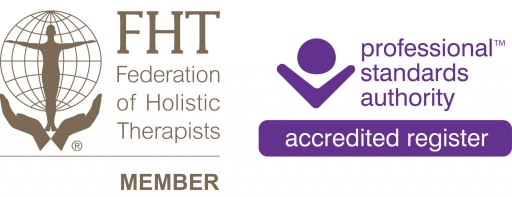 Mark All ApplicableTreatment Type & Description – 45 Minute SessionsReflexology: By applying specialised massage techniques to specific reflex points - using the thumbs, fingers and knuckles – the aim of a reflexology treatment is to help restore balance to the body naturally, and improve the client’s general well-being.  More information: www.fht.org.uk/therapies/reflexologyMassage: Massage involves working the soft tissue of the body, to ease day-to-day stresses and muscular tension, and promote relaxation.More information: www.fht.org.uk/therapies/body-massageMark if YesConditionis 70 or olderhas a lung condition that's not severe (such as asthma, COPD, emphysema or bronchitis)has heart disease (such as heart failure)has diabeteshas chronic kidney diseasehas liver disease (such as hepatitis)has a condition affecting the brain or nerves (such as Parkinson's disease, motor neurone disease, multiple sclerosis or cerebral palsy)has a condition that means they have a high risk of getting infectionsis taking medicine that can affect the immune system (such as low doses of steroids)is very obese (a BMI of 40 or above)YES – I do not see any reason why their treatment should not go aheadNO – the patient should not have a treatment at this stage